Scope payroll for Germany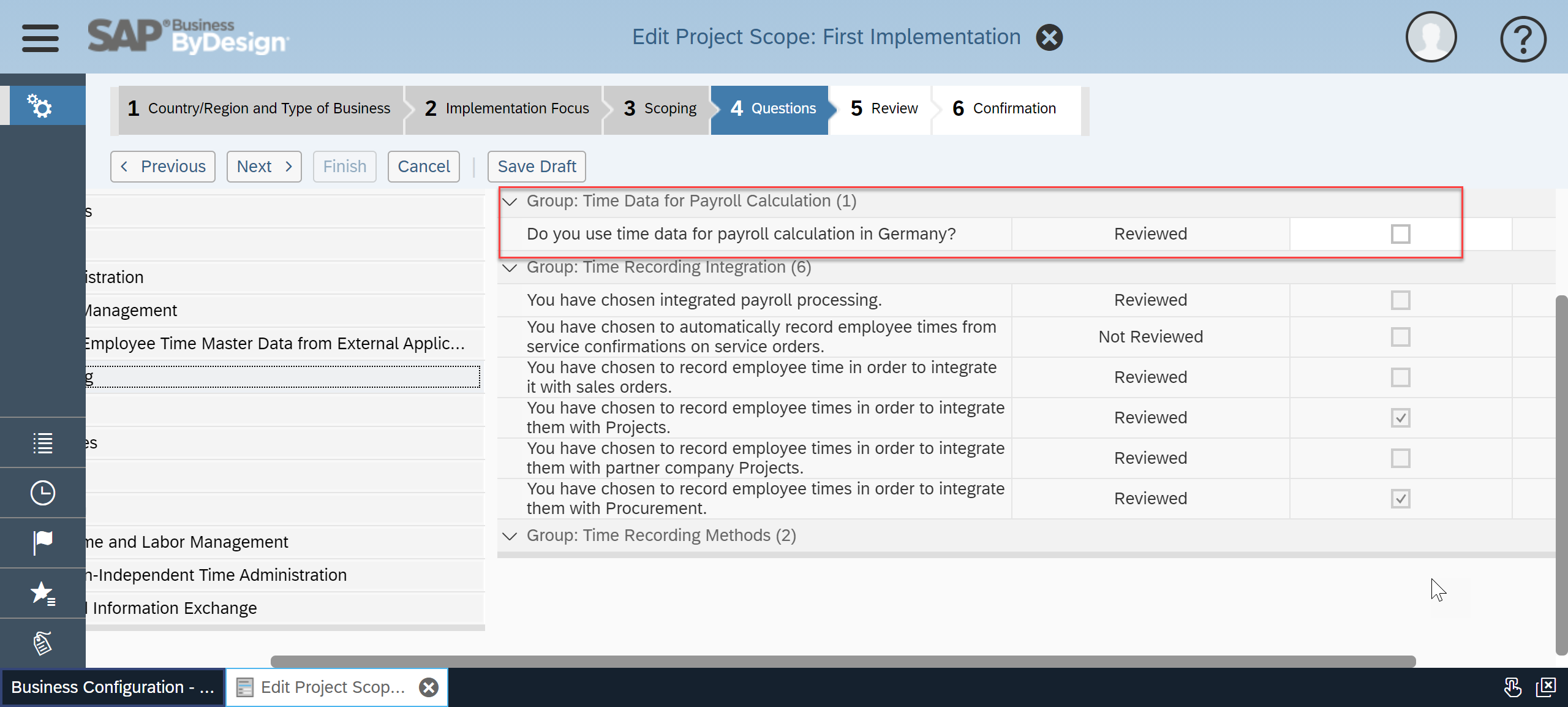 Create a new time profile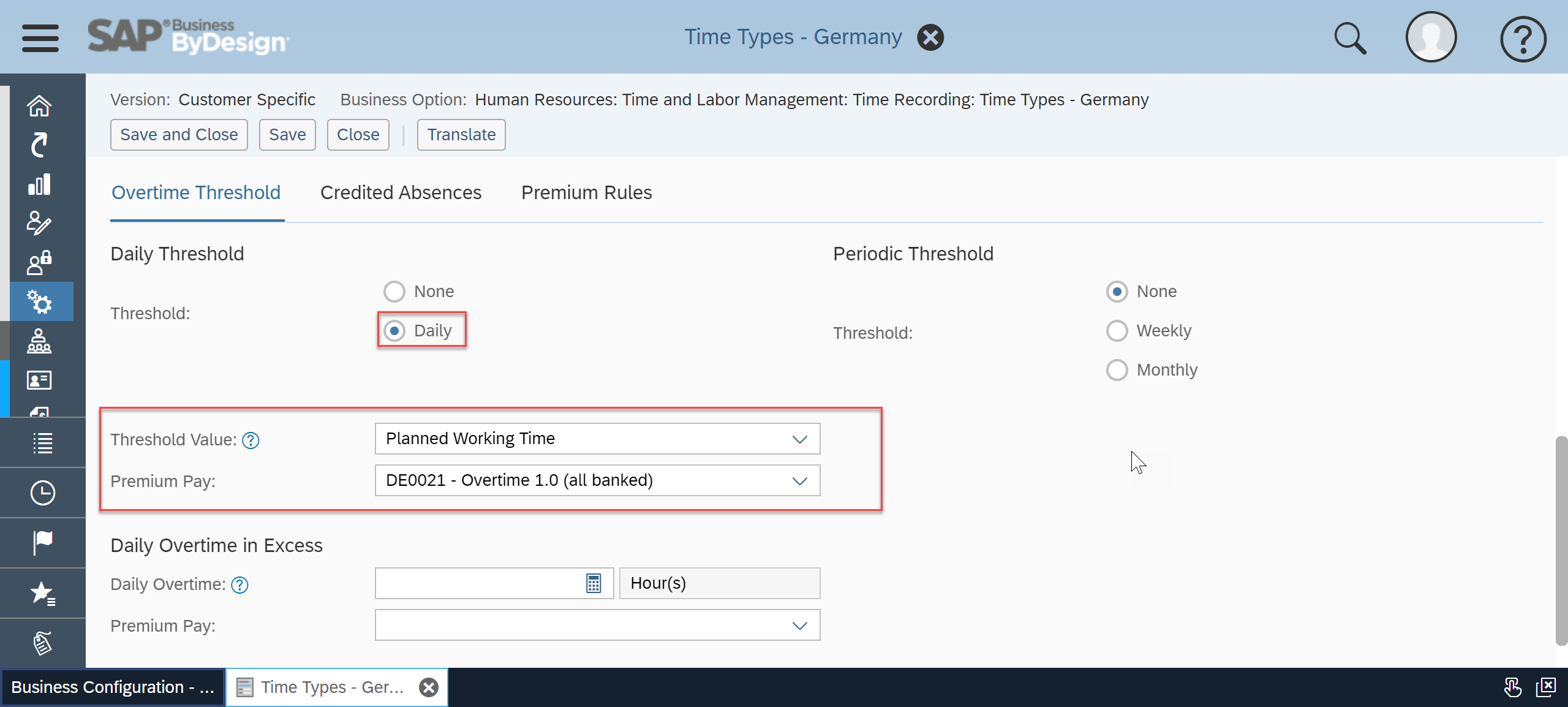 Select the absences you want to count towards the overtime calculation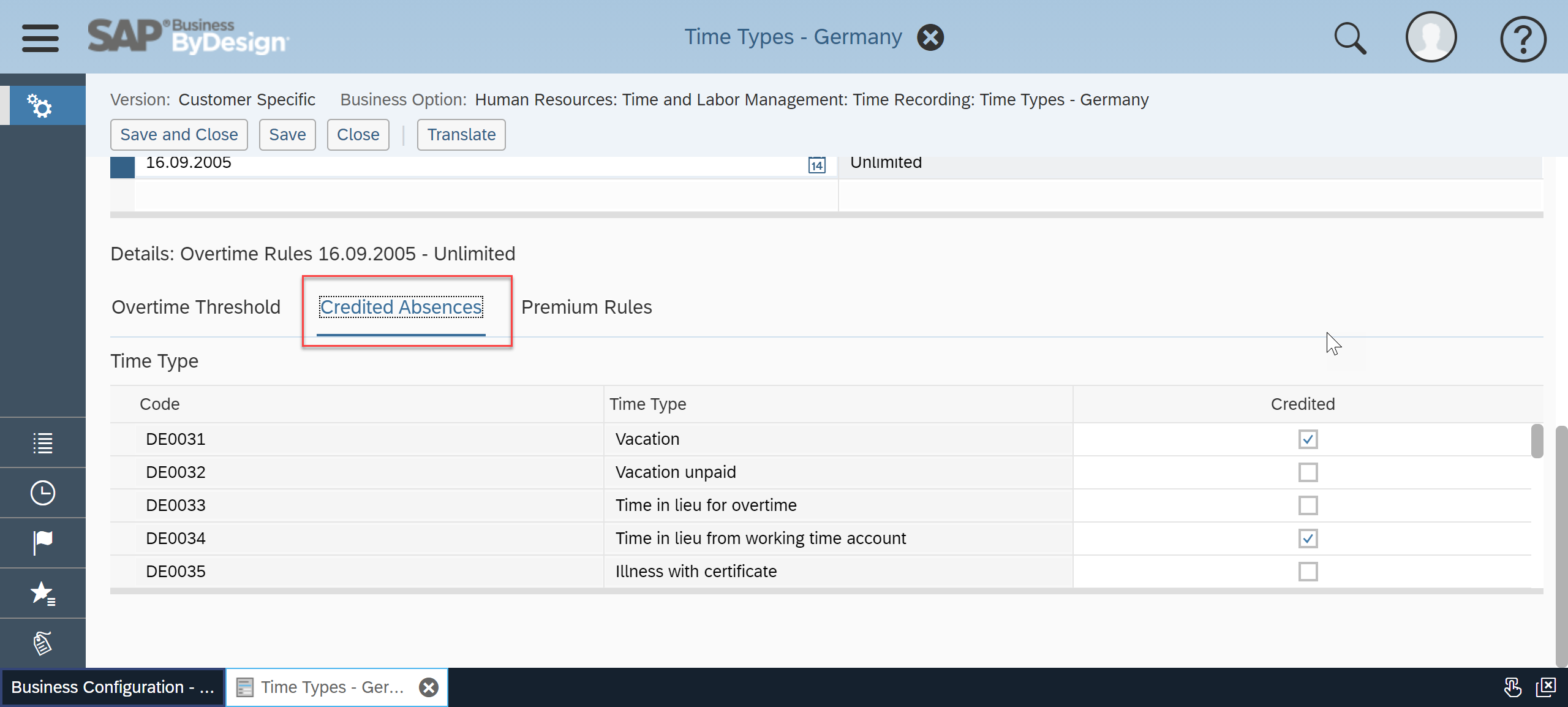 Create a time account rule to transfer the remaining balance to the working time account (You can also change the DE0036 account to Recurring Weekly if you want the transfer to happen weekly instead of monthly):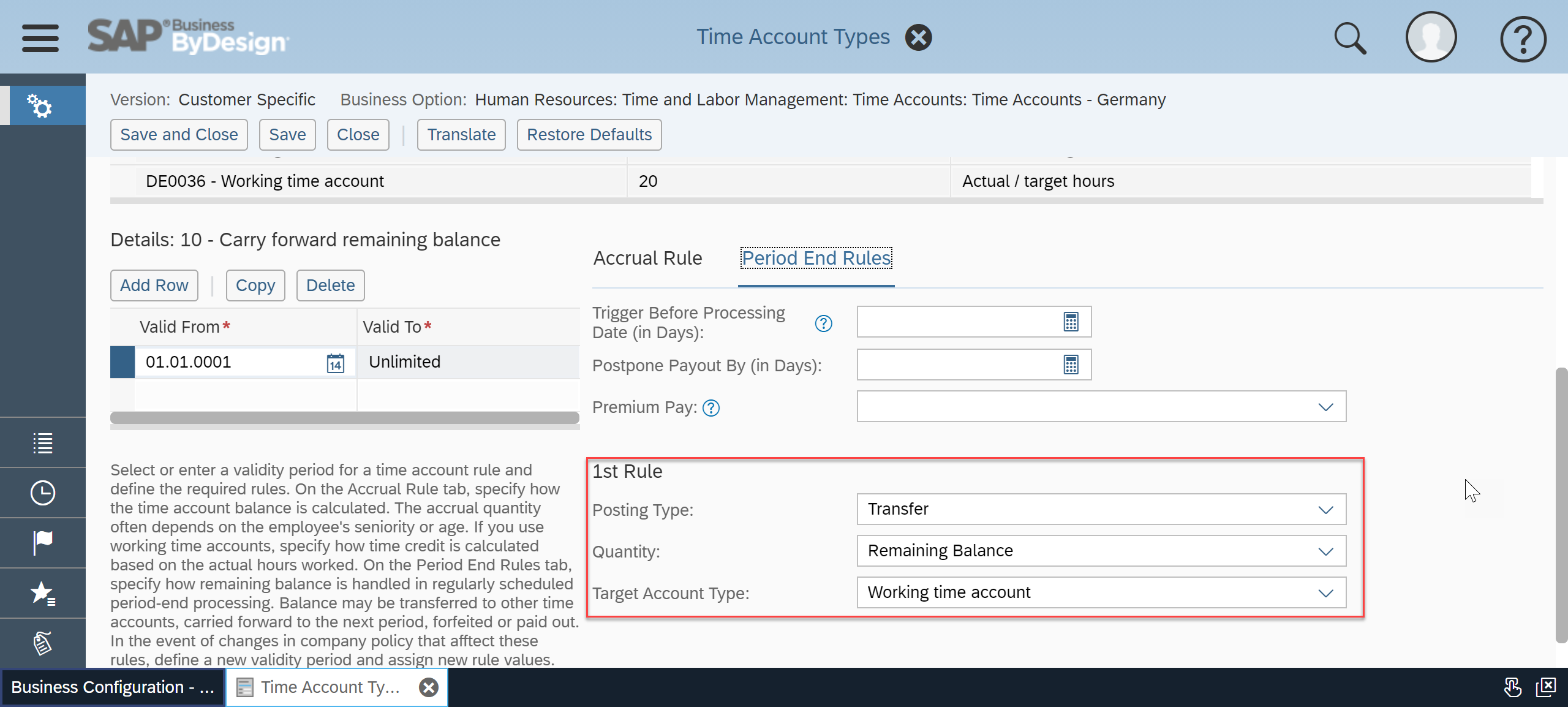 Assign the time profile and the overtime account to the employee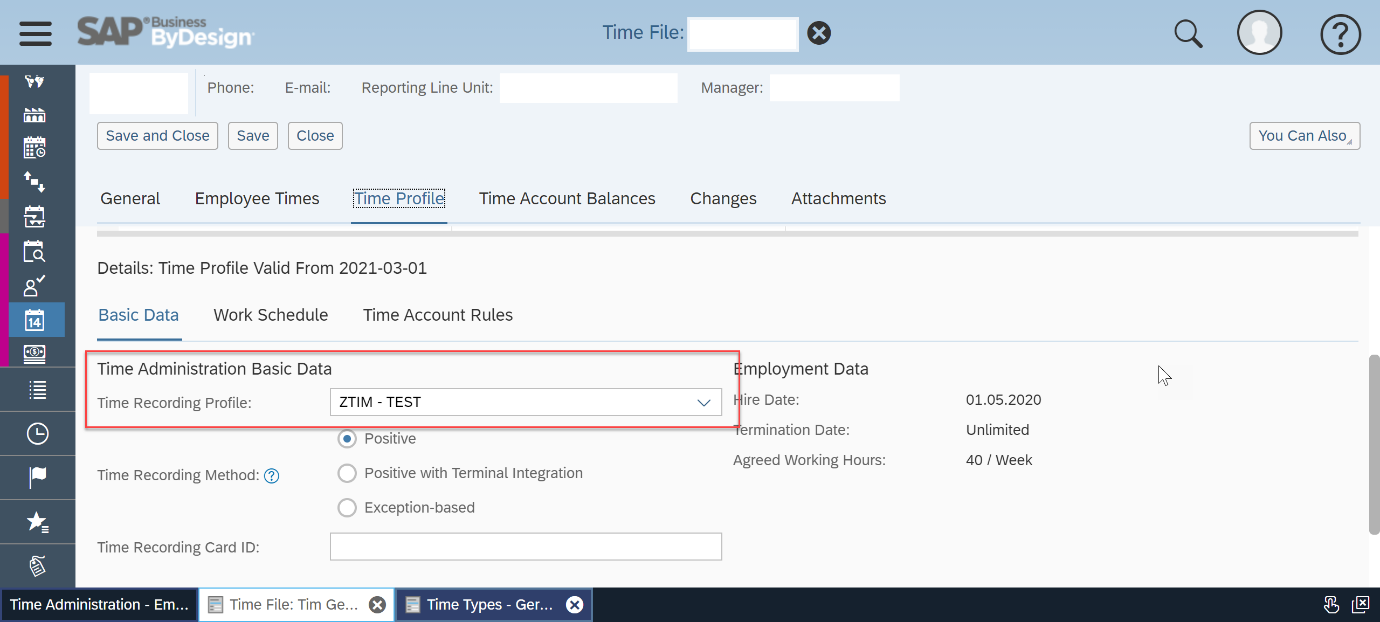 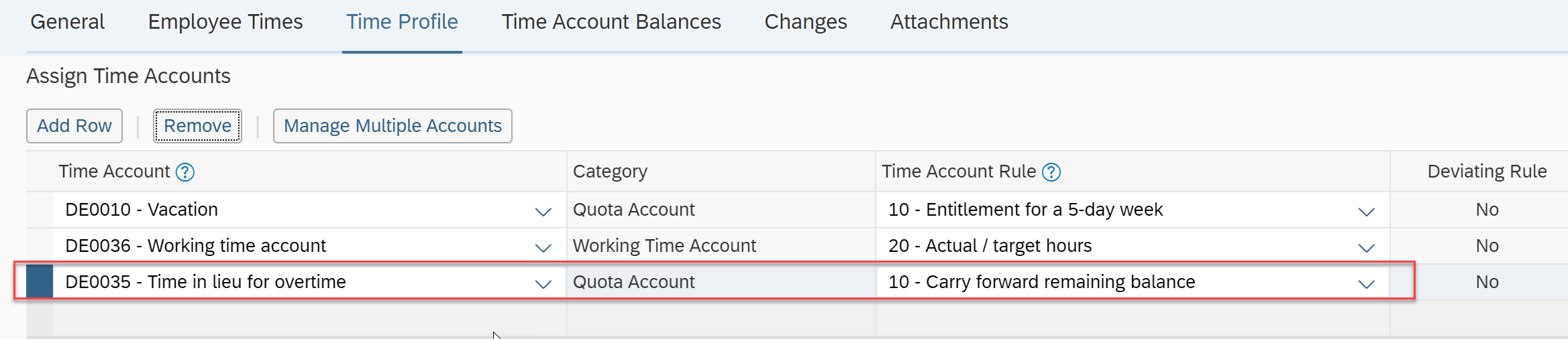 Run a day closure run for the employee or for all employees choosing a start date from when this fix should apply. i.e. the start of this year.